Publicado en  el 05/11/2015 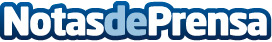 Yuka y Kairi: el mejor Cosplay en Expocómic 2015Datos de contacto:Nota de prensa publicada en: https://www.notasdeprensa.es/yuka-y-kairi-el-mejor-cosplay-en-expocomic-2015_1 Categorias: Madrid Entretenimiento Cómics http://www.notasdeprensa.es